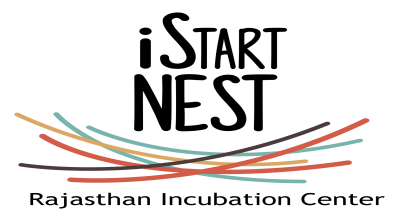 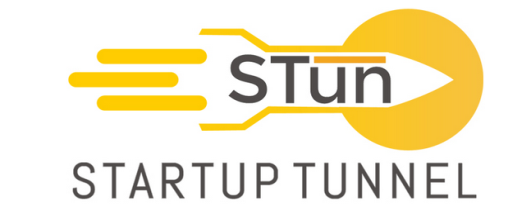                                                           Acceleration LeadStartup Tunnel is an early stage incubator and an accelerator located in Delhi. Startup Tunnel in partnership with Government of Rajasthan will run the iStart Nest Incubators program in Jaipur, Rajasthan. During the program we will focus on providing mentorship to passionate teams to enhance their capabilities in product development, marketing strategy, and design & user experience. We will be working with start-ups in various development sectors such as Travel Tech, Scalable Solar & IoT, Agri Tech, Civic Technologies, Digital Health and Regional Language Technologies.The position is based out of Jaipur. The candidate will work in close coordination with the Delhi team and will be reporting to Project DirectorJob ResponsibilitiesDesign effective campaigns for high-quality deal flow generation and scouting activities including organisational and financial due diligence.Lead the developing and designing of the actual acceleration program.Incharge of conceptualizing the acceleration program framework and delivery schedule of the bootcamp and acceleration program.Provide and ensure ongoing advisory support on key aspects of the business like strategic planning, financial planning, marketing, raising funding/investment and impact measurement for the iStart Nest Program.Working with the team to build global and local partnerships with engineering colleges, state governments, CSR’s, angel network, venture funds and other ecosystem players, enablers and builders. Continuous identification and onboarding of high-quality mentor network to support the accelerateesOrganising and conducting regular community Events, Meet-ups, Workshops, Mentor hours, Investor Connects, Hackathons for the benefit of the founding teams and ecosystem at large.Lead bi-monthly progress report drafting and seeking timely approvals from Delhi head office. Support the team in the overall smooth functioning of the acceleration facility.  Own and maintain relationships with mentors, investors, venture funds, angel networks, coworking spaces, the government of Rajasthan and other ecosystem playersEnsure constant generation of regional content including acceleratee stories, case studies that can be shared on various social media sitesManaging a team of 2-3 people and reporting the progress of the acceleration program, progress made by accelerates and other additional stuff on a daily basis. Ensuring onboarding of new founding teams onto the iStart Nest platform on weekly basis. Along with the team managing, supporting and providing end-to-end services to a total number of 10 founding teams. Skillset / ProfileExcellent organizational, interpersonal and communication skillsKnowledge of business, financial planning & financial modellingComfortable networking, attending events, conferences and making connectionsAbility to independently lead and execute projectsAbility to thrive in a fast paced, dynamic start-up environmentWillingness to travel as neededAbility to understand business and product challenges quicklyWilling to mentor and help and guide teams directlyAn existing network of relevant contacts in India or abroadStrong social media and social networking skillsEducation / Experience5 years of relevant startup or venturing experiencePrior experience building a startup is preferredPrior experience with incubators, accelerators or funds is preferredEngineering, Finance, Business degrees or other relevant educationInterested candidates can send in their applications their CV and cover letter specifying the fitment for the role to the HR Manager at vihara@vihara.asia ASAP